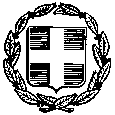 								       ΠΡΟΣ: (ΟΝΟΜΑΤΕΠΩΝΥΜΟ ΕΚΠΑΙΔΕΥΤΙΚΟΥ)  ΘΕΜΑ: Χορήγηση αναρρωτικής άδειας.Έχοντας υπόψη:Τις διατάξεις  των άρθρων 657 και 658 του Αστικού Κώδικα.Τις διατάξεις των άρθρων 18, 69, παρ. 4 του αρ.88 & 89 του Π.Δ. 410/88(ΦΕΚ 191/τ.Α΄/30-08-88), όπως τροποποιήθηκε με τον Ν.4674/2020.Τις διατάξεις της παρ. 5 του άρθρου 70 του Ν.4485/2017 (Φ.Ε.Κ.114 τ.Α΄/04-08-2017). Τις διατάξεις του άρθρου 77 του N.4826 (ΦΕΚ 160/τ.Α΄/7-9-2021) «Παροχές ασθένειας σε χρήμα» - Τροποποίηση του άρθρου 32 του ν. 4387/2016.Την υπ’αρίθμ. Πρωτ .Φ.353.1/26/153324/Δ1 Υ.Α. (ΦΕΚ 2648/τ.Β’/07-10-2014), η οποία τροποποίησε την υπ’ αριθμ. Φ.353.1/324/105657/Δ1 Υ.Α. (ΦΕΚ 1340/τ.Β΄/ 08-10-2002) με θέμα: «Καθορισμός των ειδικότερων καθηκόντων και αρμοδιοτήτων … των Διευθυντών & Υποδιευθυντών σχολικών μονάδων».Την υπ’αρίθμ. Φ.351.5/43/67822/Δ1/5.5.2014 εγκύκλιο του ΥΠ.ΠΑΙ.Θ. με θέμα: «Άδειες εκπαιδευτικών Πρωτοβάθμιας και Δευτεροβάθμιας εκπαίδευσης».Την υπ’αρίθμ.  …………/…-…-…..… αίτηση του/της ενδιαφερόμενου/νης εκπαιδευτικού. Την από ……./……./……. ιατρική γνωμάτευση Την από ……/……/…….. απόφαση ΕΦΚΑ.Αποφασίζουμε      Χορηγούμε στον/ην κ. ΟΝΟΜΑΤΕΠΩΝΥΜΟ του ΠΑΤΡΩΝΥΜΟ, Αναπληρωτή/ρια εκπαιδευτικό κλάδου ΠΕ….. στο (ΣΧΟΛΙΚΗ ΜΟΝΑΔΑ) , με ΑΦΜ: ………………………..  αναρρωτική άδεια ………… (……..) ημέρας/ρων, στις/από  (ΗΜΕΡΟΜΗΝΙΑ) με αποδοχές.Για τις ….. (μέχρι 3) πρώτες μέρες το ήμισυ των αποδοχώνΓια τις ….. (μέχρι 12) όλες οι αποδοχές μετά την αφαίρεση του επιδόματος του ΕΦΚΑΓια τις ….. (από 16 και μετά) χωρίς αποδοχές(ανάλογα με τις ημέρες άδειας χρησιμοποιείστε τις αντίστοιχες κουκίδες, τις υπόλοιπες τις σβήνετε)Ο/Η Διευθυντής/ντρια  της Σχολικής ΜονάδαςΟΝΟΜΑΤΕΠΩΝΥΜΟ  ΚΟΙΝΟΠΟΙΗΣΗ: 1. Ενδιαφερόμεν... 2. Δ/νση  Π.Ε. Ξάνθης3. Αρχείο Σχολείου  					ΕΛΛΗΝΙΚΗ ΔΗΜΟΚΡΑΤΙΑΥΠΟΥΡΓΕΙΟ ΠΑΙΔΕΙΑΣ ΘΡΗΣΚΕΥΜΑΤΩΝ & ΑΘΛΗΤΙΣΜΟΥΠΕΡΙΦΕΡΕΙΑΚΗ Δ/ΝΣΗ Α/ΘΜΙΑΣ & 
    Β/ΘΜΙΑΣ ΕΚΠ/ΣΗΣ ΑΝ. ΜΑΚΕΔΟΝΙΑΣ & ΘΡΑΚΗΣΔ/ΝΣΗ Α/ΘΜΙΑΣ ΕΚΠ/ΣΗΣ ΞΑΝΘΗΣ(ΣΧΟΛΙΚΗ ΜΟΝΑΔΑ)ΞΑΝΘΗ: ……../………/20……               Αριθμ. Πρωτ.:ΕΛΛΗΝΙΚΗ ΔΗΜΟΚΡΑΤΙΑΥΠΟΥΡΓΕΙΟ ΠΑΙΔΕΙΑΣ ΘΡΗΣΚΕΥΜΑΤΩΝ & ΑΘΛΗΤΙΣΜΟΥΠΕΡΙΦΕΡΕΙΑΚΗ Δ/ΝΣΗ Α/ΘΜΙΑΣ & 
    Β/ΘΜΙΑΣ ΕΚΠ/ΣΗΣ ΑΝ. ΜΑΚΕΔΟΝΙΑΣ & ΘΡΑΚΗΣΔ/ΝΣΗ Α/ΘΜΙΑΣ ΕΚΠ/ΣΗΣ ΞΑΝΘΗΣ(ΣΧΟΛΙΚΗ ΜΟΝΑΔΑ)Ταχ. Δ/νση      ΠληροφορίεςΤηλέφωνοe-mail            Ιστοσελίδα      